Heritage Lake Ladies Serenity Camp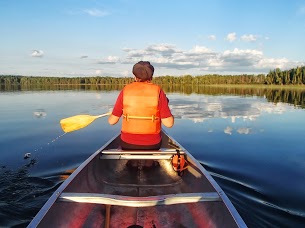 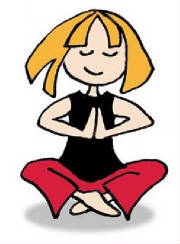 August 11 – 14, 2017It's the "Get A Way" That You Deserve!       Free Sessions:Yoga on the beach for all ages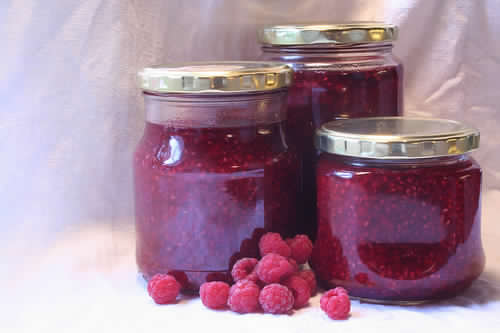 Day hike to Old Trapper's CabinCanoeing, swimming and water sportsOld fashioned organic jam making classWreaths and Whims craft making classPaid Sessions:                 Stepping stones inlaid glass $10 for 3 hour sessionCreating natural salves and balms $10Reflexology $40 for 50 minutesMini Massages: scalp/back/face $25 for 30 minutesColour Energy soaps, salts and healing accessories $5 - $25. Please bring cash (no personal cheques) to cover the cost of the “paid” sessions, as banking facilities are not available.  Individual session fees will be charged on a cost-recovery basis.For more information, phone Serenity Camp Director, Susan Prakash at 306-764-7021. Cost:	Guiding Member	$130 includes GST	Non-Guiding member	$210 includes GST	One Day Fee		 $ 90 includes GST (includes 3 meals and all free sessions – no overnight)Registration Deadline:  Friday, July 31, 2017  Registrations are processed on a "first come, first serve basis".  The registration fee includes all food, accommodations and free sessions. Indoor accommodation in the sleeping lodge is limited, so register early! Outdoor tenting is available.-----------------------------------------------------------------------------------------------------------------------------------------Heritage Lake Ladies Serenity Camp 2017		Heritage Lake			August 11 - 14, 2017Name: ____________________________________________________ iMIS #: _______________________Address: ___________________________________ City/Town: _________________ PC: _______________Phone: ________________ (h) _____________ (w) Email: ________________________________________Food allergies and physical restrictions: ________________________________________________________I prefer to sleep in: _____Bunk (____ top or _____ bottom) 	    _____ Tent	              _____ Own TentMy level in swimming is: ______________________________________________ My level in canoeing is: _______________________________________________Optional:  For grant purposes please self-identify if you are:  First Nations   Metis   Inuit or   an immigrant.Fee: ___$130	___$210 ____ $90 Amount enclosed: _______ (Cheques payable to Girl Guides of Canada, SK Council)Or   ____Visa   ____ Mastercard      Credit card # ____________________________________ Expiry Date: __________Return to: Girl Guides of Canada, Saskatchewan Council 200-1530 Broadway Ave., Regina, SK   S4P 1E2OR Email: provincial@girlguides.sk.ca  (Include all registration information)OR Phone 306-757-4102 Toll-free 1-800-565-8111OR Fax: 306-347-0995